Школа искусств и гуманитарных наук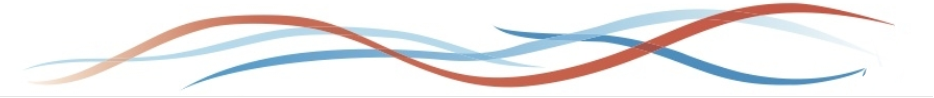 Приглашает на программу повышения квалификации «Психогигиена и психопрофилактика стресса»Курс направлен на передачу знаний о природе стресса, разных подходах к его пониманию и соотнесение со связанными с ним явлениями (психическая напряженность, психосоматические расстройства, профессиональное выгорание), поиск и апробирование различных методов, направленных на повышение толерантности к стрессу. Квалификационные требования: высшее или незаконченное высшее образование в самых разных областях – от гуманитарных до технических.ОБРАЩАТЬСЯтел.: +7 958 542 98 52 (руководитель программы)  Герасимова Ирина Васильевнател.: 8 (423) 265 24 24 доб  2399  +7 914 790-40-64 (по вопросам зачисления и оплаты)Занятия будут проходить на электронной платформе ДВФУ СОДЕРЖАНИЕ ПРОГРАММЫ ПРОЦЕДУРА ПОСТУПЛЕНИЯ- заполнить заявление и в электронном виде отправить на м- прикрепить к письму скан Согласия на обработку персональных данных (отдельным файлом, подписанным, с датой, в формате pdf)З А Я В Л Е Н И Е от слушателяспособ заполнения – печатный (не рукописный)Согласие контрагента на обработку персональных данных Я,______________________________________________________________________,(фамилия, имя, отчество)документ, удостоверяющий личность _____________ серия _________ № ______________	(вид основного документа, удостоверяющего личность)выдан _______________________________________________________________________(кем и когда выдан, код подразделения)проживающий(ая) по адресу ____________________________________________________в соответствии со статьей 9 Федерального закона от 27.07.2006 № 152-ФЗ 
«О персональных данных» свободно, своей волей и в своем интересе даю согласие федеральному государственному автономному образовательном учреждению высшего образования «Дальневосточный федеральный университет» (ДВФУ), зарегистрированному по адресу: г. Владивосток, о. Русский, п. Аякс, 10, на обработку моих персональных данных, а именно: фамилия, имя, отчество; адрес, дата и место рождения; номер основного документа, удостоверяющего личность, сведения о дате выдачи указанного документа и выдавшем его органе; страховое свидетельство государственного пенсионного страхования (СНИЛС); свидетельство о присвоении идентификационного номера налогоплательщика (ИНН); биометрические данные (фото-, видеоизображение, аудиозапись), номер договора, для заключения и исполнения которого осуществляется обработка персональных данных; номер расчётного счёта; номер банковской карты.в целях: заключения и исполнения договора на получение образовательной услугиДаю согласие ДВФУ производить с моими персональными данными действия (операции), определенные статьей 3 Федерального закона от 27.07.2006 № 152-ФЗ 
«О персональных данных», а именно: сбор, запись, систематизацию, накопление, хранение, уточнение (обновление, изменение), извлечение, использование, обезличивание, блокирование, удаление, уничтожение, проверку сведений в целях противодействия коррупции, в том числе путем запроса третьим лицам. Данный перечень действий (операций) с моими персональными данными является исчерпывающим и не подлежит изменению без моего письменного согласия. Передача моих персональных данных третьим лицам возможна только на основании действующего федерального закона либо при наличии моего особого письменного согласия.Обязуюсь своевременно в срок, не превышающий 5 (пяти) рабочих дней, сообщать ДВФУ об изменении своих персональных данных.Обработка моих персональных данных может осуществляться как 
с использованием средств автоматизации, так и без их использования (на бумажных носителях).Настоящее согласие мною дается на срок, необходимый для достижения целей обработки персональных данных, а также на срок, в течение которого мои персональные данные подлежат хранению в соответствии с законодательством Российской Федерации.Отзыв настоящего согласия может быть осуществлен мной только в письменной форме либо в форме электронного документа заверенного усиленной квалифицированной электронной подписью. Всю ответственность за неблагоприятные последствия отзыва согласия беру на себя.Подтверждаю, что ознакомлен(а) с положениями Федерального закона 
от 27.07.2006 № 152-ФЗ «О персональных данных», в том числе с порядком отзыва согласия на обработку персональных; права и обязанности в области защиты персональных данных мне разъяснены.Подтверждаю, что проинформирован(а) о том, что в случае отзыва мною согласия на обработку персональных данных, ДВФУ вправе продолжить обработку моих персональных данных без моего согласия на основании части 2 статьи 9 Федерального закона от 27.07.2006 № 152-ФЗ «О персональных данных», а именно при наличии оснований, указанных в пунктах 2-11 части 1 статьи 6, части 2 статьи 10 и части 2 статьи 11 данного Федерального закона.________________________ ________________ 	«____» __________  202__ г.С ВАМИ СВЯЖЕТСЯ СОТРУДНИК ОТДЕЛА ДПОПовышение квалификацииПовышение квалификацииОбъем72 часаСрок обучения1-2 месяцаСтоимость Опубликована на сайтеВыдается удостоверение о повышении квалификации по направлению ПсихологияВыдается удостоверение о повышении квалификации по направлению ПсихологияСтресс как бытовое и общенаучное понятие. Сравнительный анализ понятий стресса и психической напряженности. Биологические теории стресса (Г. Селье, У. Кеннон), психологические (Р. Лазарус, М. Селигман). Объективные признаки стресса по Г. Селье. Виды стресса. Три вида стрессовой реакции организма. Субсиндромы стрессовой реакции: эмоционально-поведенческий, вегетативный, когнитивный, социально-психологический, их проявления. Стресс – профессиональное (эмоциональное) выгорание – профессиональные деформации.  Сравнительный анализ понятий. Краткая характеристика выгорания и профессиональных деформаций. Результаты эмпирических исследований.	Стресс как пусковой механизм возникновения психосоматических расстройств. Психосоматическая семерка Ф. Александера: эссенциальная гипертония, язвенная болезнь желудка и 12-перстной кишки, неспецифический язвенный колит; бронхиальная астма; тиреотоксикоз; ревматоидный артрит; нейродермит и псориаз; сахарный диабет. Интрапсихические конфликты, лежащие в основе заболеваний. Результаты эмпирических исследований. 	Психогигиена и психопрофилактика стресса. Механизмы предупреждения стрессовой реакции. Группы методов повышения толерантности к стрессу и его профилактике: внутренняя установка, физические нагрузки, специальные практики, искусство. Апробирование и отработка отдельных методов (релаксации: прогрессивная нервно-мышечная релаксация, шавассана, Кайя Крийя; аутогенная тренировка; визуализации: лес, лебеди, звонница, пробуждение творчества, включенность в пространство, сорняки, моя сказка и др.)ФИО слушателя (полностью)телефон слушателяЭл адрес слушателяПлательщикУказать полные банковские реквизиты организации в случае оплаты от организации, электронный адрес, ФИО директора и на каком основании ФИО исполняет обязанностиПрограммаДата заявленияДанные о слушателе, необходимые для зачисления, обучения и отчетности об окончании обученияДанные о слушателе, необходимые для зачисления, обучения и отчетности об окончании обученияДата рожденияДень. месяц . годпаспортСерия            номер                    код подразделенияпаспортКем выдан                 дата выдачипропискаСНИЛСномерДокумент об образовании (диплом) Прислать скан документа по odpo.gum@dvfu.ruДополнительная информацияДВФУ не реализует государственные процедуры поддержки социальных групп граждан РФ. По вопросам льгот и компенсаций нужно обращаться в соответствующие государственные учреждения, на основании договора с ДВФУСогласие на обработкусм ниже – заполните (печатным способом), подпишите